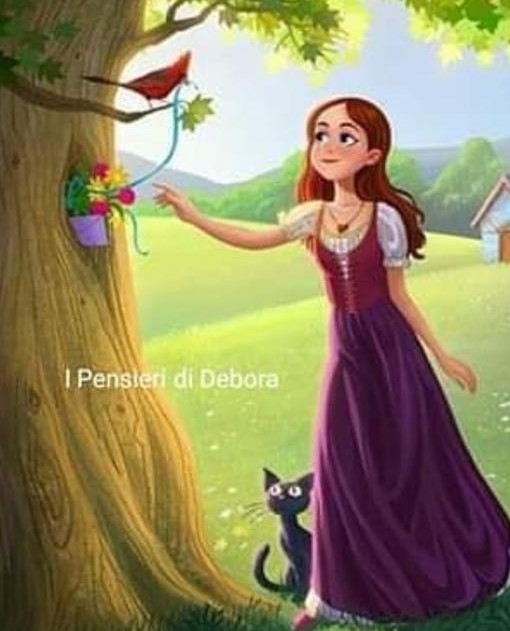 Ciao bambini,è arrivata la Primavera e il sole abbraccia la Terra regalandoci una festa di colori, frutto del loro amore …Ripassiamo il testo descrittivo?La DESCRIZIONE rappresenta  qualità, caratteristiche e particolari di:ANIMALI e PERSONE come l’aspetto, le abitudini, il carattere, il comportamento…COSE come la forma, il colore, la dimensione, il materiale…AMBIENTI interni e esterni come elementi naturali e non, gli oggetti…CON COSA DESCRIVIAMO?Con aggettivi qualificativi e paragoni;Con dati sensoriali che possono essere visivi, olfattivi, gustativi, tattili, uditivi;Dati di posizione che indicano dove sono le cose o i particolari attraverso le parole dello spazio;Dati di movimento che ci fanno percepire i movimenti di ciò di cui si parla.Ma cos’è il PARAGONE o la SIMILITUDINE?E’ un CONFRONTO tra due o più termini per CHIARIRE uguaglianze e differenze.Per fare ciò sono utili le parole:Maria è bella COME un fiore;Il vostro cuore SEMBRA una casa accogliente;E adesso parliamo di compiti per la settimana dal 23 marzo al 27 aprileLIBRO BLU: pagine 102, 103, 104, 105,106, 107, 108, 118Di seguito trovate da consultare anche degli schemi per descrivere un ambiente.